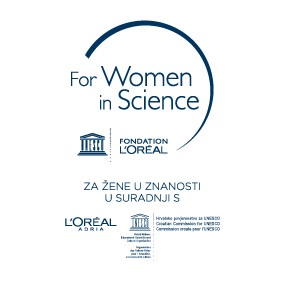 OBRAZAC PRIJAVE ZA DODJELJIVANJE STIPENDIJENACIONALNOG PROGRAMA STIPENDIRANJA“Za žene u znanosti” 2014u organizaciji L’OREAL ADRIA d.o.o. i Hrvatskog povjerenstva za UNESCO pri Ministarstvu kulturePod pokroviteljstvom Hrvatske akademije znanosti i umjetnosti i uz potporu Rektorskog zbora Republike Hrvatske14.listopad 2013.Ime i prezime ...........................................................................................................Datum i mjesto rođenja.........................................................................................................Adresa prebivališta ...............................................................................................................Broj mobilnog telefona..........................................................................................................E-mail..................................................................................................................................Obrazovanje - naziv institucije (srednja škola, fakultet) i datumi završetka stupnjeva školovanja .................................................................................................................................................................................................................................................................................................................................................................................................................................................................. .Diploma, glavni predmeti ..............................................................................................................................Strani jezici (nivo znanja A1,A2,B1,B2,C1,C2)* .......................................................................................................................................................................................................................................................................................................................................................................................................*Zajednički europski referentni okvir za jezike, str.26,27Datum početka doktorskog studija ..............................................................................................................Tema disertacije (istaknuti koje područje/a pokriva) .......................................................................................................................................................................................................................................................................................................................................................................................................................................................................................................................................Svrha disertacije (do 1500 znakova) .........................................................................................................................................................................................................................................................................................................................................................................................................................................................................................................................................................................................................................................................................................................................................Glavne metode istraživanja primijenjene u disertaciji (do 800 znakova) ............................................................................................................................................................................................................................................................................................................................................................Glavni rezultati dobiveni dosad (do 800 znakova) ......................................................................................................................................................................................................................................................................................................................................................................................................Objasniti praktičnu primjenu svog istraživanja (do 1500 znakova)..........................................................................................................................................................................................................................................................................................................................................................................................................................................................................................................................................................................................................................................................................Glavne publikacije* (najviše tri, prednost cc radovi) ...................................................................................................................................................................................................................................................................................................................................................................................................................................................................................................................................................…………………………………………………………………………………………………………………………………………………………………………………………………………………………………………………………………………………………*Napomena:  potrebno  priložiti  i  izjavu  mentora  o  osobnom  doprinosu  kandidatkinje  u  svim  navedenim publikacijama (u preporuci).Naziv znanstvene institucije u Republici Hrvatskoj gdje kandidatkinja izrađuje doktorat…………………………………………………………………………………………………..Izjava mentora:„Očekuje  se  da  će  kandidatkinja  za  stipendiju  programa  „Za  žene  u  znanosti“  doktorirati  u vremenskom periodu od godine dana od završetka natječaja za 2014. godinu (29.studeni 2013.)......................................................................(ime i prezime mentora, datum i potpis)NAPOMENA: Preporuku o radu kandidatkinje i izjavu o osobnom doprinosu kandidatkinje u navedenim publikacijama od strane mentora poslati zasebno na unesco@min-kulture.hr sa naznakom imena kandidatkinje.SUGLASNOST„Suglasna sam da će se u slučaju odobrenja stipendije moji osobni podatci: ime, prezime, titula, podatci vezani za profesionalni život, slika i video materijal, kao i podatci iz ove prijave moći koristiti od strane tvrtke L'OREAL ADRIA d.o.o. i s njom povezanih društava, Hrvatskog povjerenstva za UNESCO pri Ministarstvu kulture te drugih organizacija povezanih s Hrvatskim povjerenstvom za UNESCO (kao što je sama organizacija UNESCO) a u svrhu prezentacije mojeg istraživanja i općenito mojeg znanstvenog rada te stipendije iz ovog natječaja i organizatora samog natječaja u sredstvima javnog priopćavanja, kao što su tisak, televizija, internet, društvene mreže, fotografije, brošure kao i distribuciju istih, te da ću na aktivni način i u dobroj vjeri sudjelovati u tim aktivnostima.”(potpis kandidatkinje) ....................................................................................................................Naziv banke i broj žiro računa kandidatkinje............................................................................................................................................................................................................................................................................................................Potpis kandidatkinje .............................................................................................................Datum..................................Prijava (obrazac za prijavu+preslike dokumenata) se šalje poštom na adresu:Hrvatsko povjerenstvo za UNESCOZa predsjednika natječajnog Povjerenstva “Za žene u znanosti” Odjel za UNESCOMinistarstvo kulture RHRunjaninova 2, 10000 Zagrebte na e-mail: unesco@min-kulture.hrNAPOMENA: Nepotpune prijave (obratiti pozornost i na preporuke mentora) ili prijave zaprimljene nakon naznačenog roka, kao i one koje ne udovoljavaju navedenim uvjetima neće biti razmatrane.